Virologica SinicaSupplementary MaterialMast cell degranulation-triggered by SARS-CoV-2 induces tracheal-bronchial epithelial inflammation and injuryJian-Bo Cao a, b, 1, Shu-Tong Zhu a, 1, Xiao-Shan Huang a, 1, Xing-Yuan Wang a, Meng-Li Wu a, Xin-Li a, Feng-Liang Liu c, Ling Chen a, Yong-Tang Zheng c,*, Jian-Hua Wang a, d, *a Guangzhou Institutes of Biomedicine and Health, Chinese Academy of Sciences, Guangzhou 510530, China; b School of Life Sciences and Medicine, University of Science and Technology of China, Hefei 230026, China. c Key Laboratory of Bioactive Peptides of Yunnan Province, Key Laboratory of Animal Models and Human Disease Mechanisms of the Chinese Academy of Sciences, KIZ-CUHK Joint Laboratory of Bioresources and Molecular Research in Common Diseases, Center for Biosafety Mega-Science, Kunming Institute of Zoology, Chinese Academy of Sciences, Kunming 650223, Chinad University of Chinese Academy of Sciences, Beijing 100039, China.1Jian-Bo Cao, Shu-Tong Zhu, and Xiao-Shan Huang contribute equally.*Correspondence authorsEmail: wang_jianhua@gibh.ac.cn (J.-H, Wang); zhengyt@mail.kiz.ac.cn (Y.-T Zheng)ORCID: 0000-0002-6435-9907 (J.-H, Wang), 0000-0001-5469-0324 (Y.-T Zheng)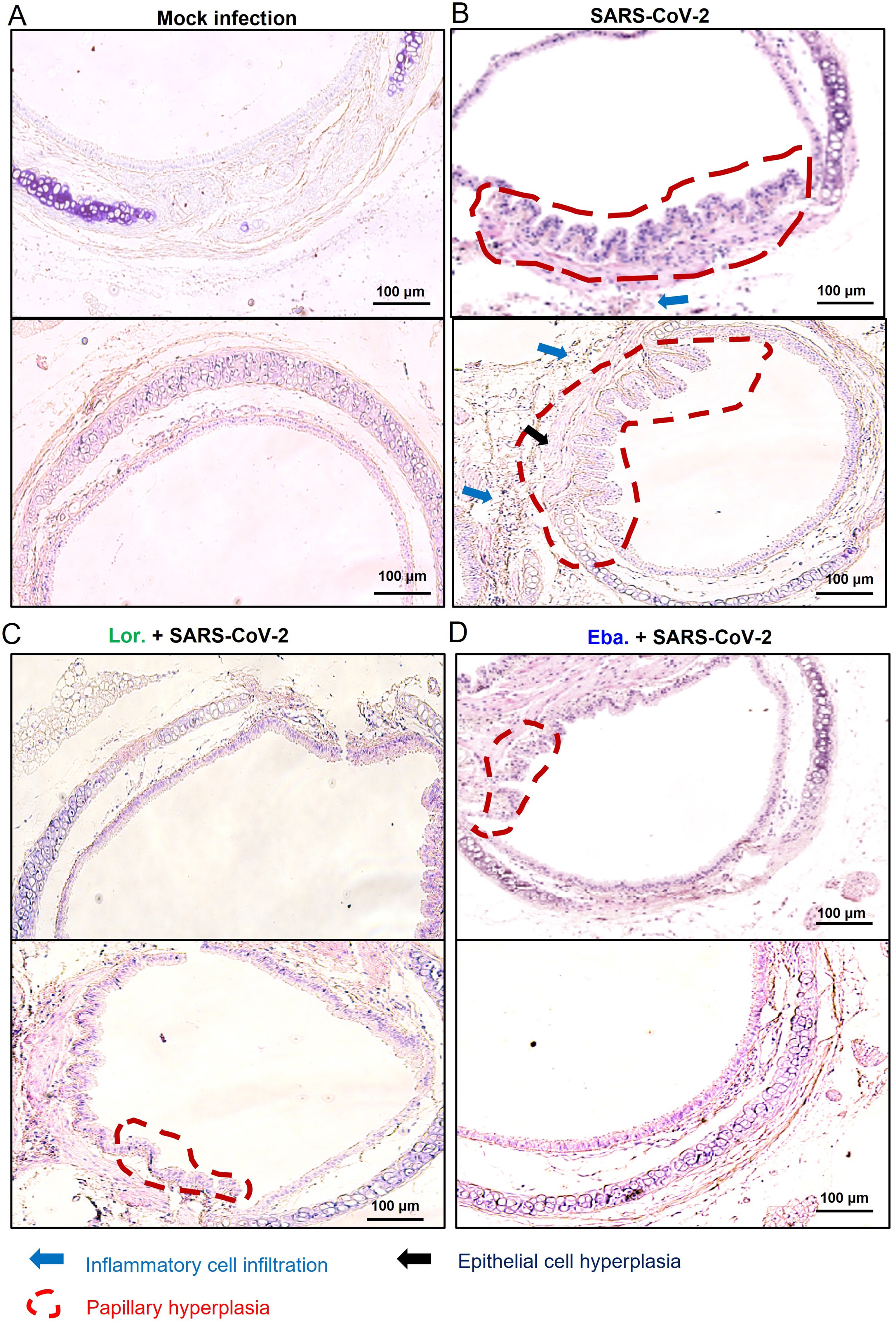 Supplementary Fig S1. The prior-treatment with loratadine and ebastine reduces SARS-CoV-2-mediated tracheal lesions in mice. A, B C57BL/6N-ACE2em2(hACE2-WPRE, pgk-puro)/CCLA mice were infected intranasally with SARS-CoV-2 (strain 107) at a dose of 5×106 TCID50 (B). Mock infection was established with the same amount of PBS. The loratadine (Lor., 10 mg/kg) (C) or ebastine (Eba., 5 mg/kg) (D) was administered one day before infection, and the treatments were continued daily throughout the infection. Mice were euthanized at day 5 post-infection and trachea were harvested for pathological analysis with Hematoxylin and Eosin staining to observe the trachea injury. Scale bar: 100 μm.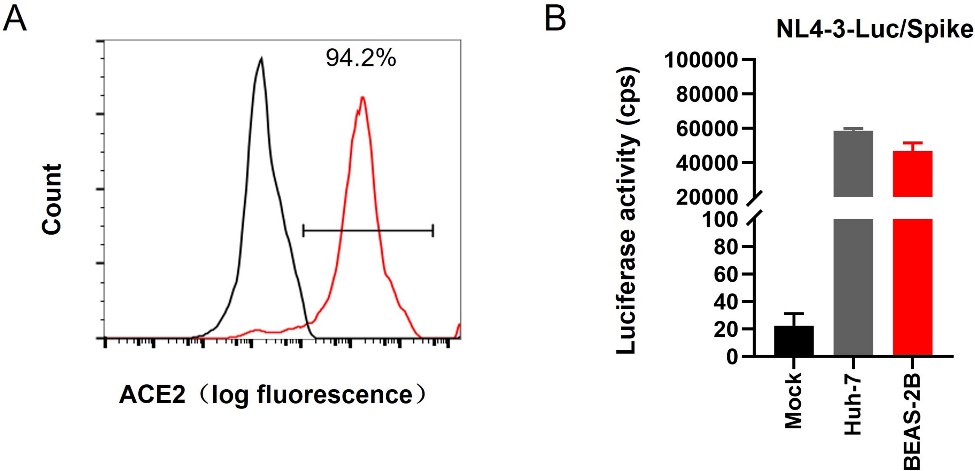 Supplementary Fig S2. The infection of BEAS-2B cells by pseudotyped virus. A ACE2 expression in BEAS-2B cells detected by flow cytometry with immunostaining. B BEAS-2B cell or Huh-7 cells (1×105) were infected with SARS-CoV-2 spike-pseudotyped lentivirus (NL4-3-Luc/spike) (5 ng p24gag) for 48 h, and viral infection was determined by measuring the luciferase activity. One representative data from 3 independent repeats are shown. Data are presented as mean ± SD. 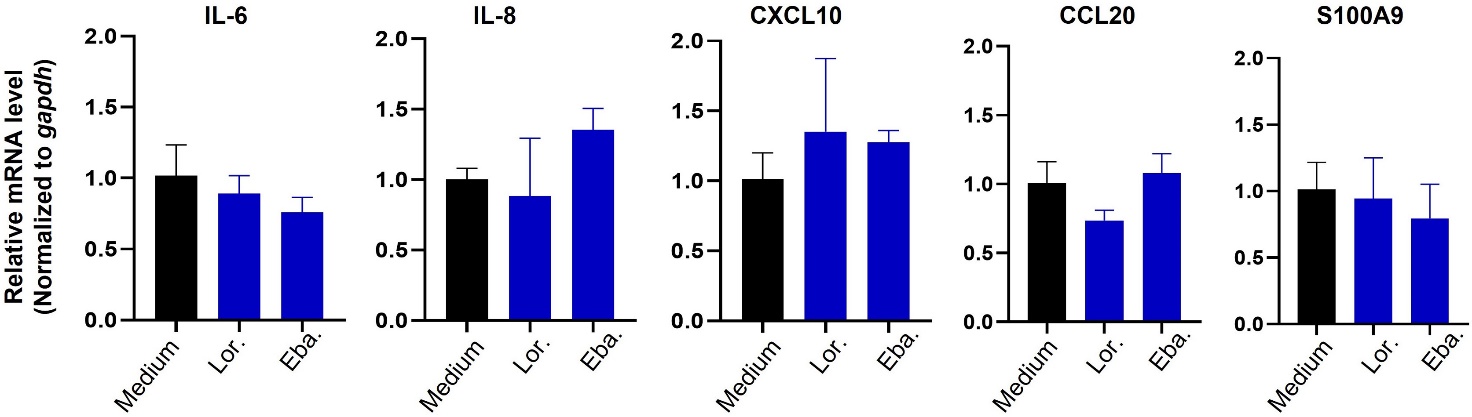 Supplementary Fig S3. The effect of treatment with loratadine and ebastine on cytokine expression in BEAS-2B cells. BEAS-2B cells (2×105) were stimulated with loratadine (Lor., 5 μg/mL) or ebastine (Eba., 3 μg/mL) for 12 h, The mRNA levels of cytokines were detected with real time qRT-PCR, and normalized to gapdh mRNA. One representative data from 3 independent repeats are shown, data are mean± standard deviation (SD).Supplementary Table S1. The primers for (RT-) PCR. The primers used for (RT)-PCR were listed. Human IL-6Forward5′-CAG ACA GCC ACT CAC CTC TTC AG-3′Human IL-6Reverse5′-CAG CCA TCT TTG GAA GGT TCA G-3′Human IL-8Forward:5′-CTG ATT TCT GCA GCT CTG TGT GA-3′Human IL-8Reverse5′-GGT CCA GAC AGA GCT CTC TTC CA-3′Human CCL20Forward:5′-GCT GCT TTG ATG TCA GTG CT-3′Human CCL20Reverse5′-TGT CAC AGC CTT CAT TGG C-3′Human CXCL10Forward5′-GTGGCATTCAAGGAGTACCTC-3′Human CXCL10Reverse5′-TGATGGCCTTCGATTCTGGATT-3′Human S1009AForward5′-GCAGCTGGAACGCAACATAG-3′Human S1009AReverse5′-GTCACCCTCGTGCATCTTCT-3′Human GAPDHForward5′-ATC CCA TCA CCA TCT TCC AGG-3′Human GAPDHReverse5′-CCT TCT CCA TGG TGG TGA AGA C-3′